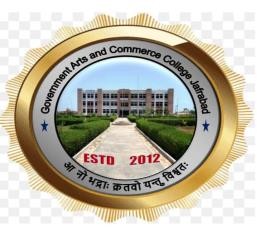 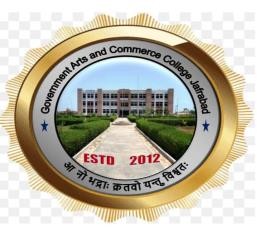 GOVERNMENT ARTS AND COMMERCE COLLEGE, JAFRABAD‘STUDENT SENSITIZATION SEMINAR ON SSIP’REPORT OF SEMINAR HELD ON 1st March 2024COMMITTEE SSIPCo-ordinator	PrincipalProf Yamuna Panicker	Dr. Viralkumar ShiluObjective of the SeminarThe Student Startup and Innovation Committee of the college conducted the Seminar. The main objective of the seminar was to sensitize the students regarding startup and SSIP policy. Resource PersonDr. Sumit Acharya– Faculty at Swaminarayan Institute of Management and IT, PorbandarAbout the SeminarAt the beginning Prof. Yamuna Panicker-Coordinator, SSIP, welcomed the participants to the event and the programme, Thereafter, Dr. Viralkumar Shilu, Principal welcomed the guest speaker Dr. Sumit Acharya.Dr. Sumit Acharya delivered his lecture about Startup ecosystem which was heartily welcomed by the students. Post his lecture he also interacted with the group of students of the college who were interested in starting a Moringa based health drink. Thus, our students were benefitted by his expertise. 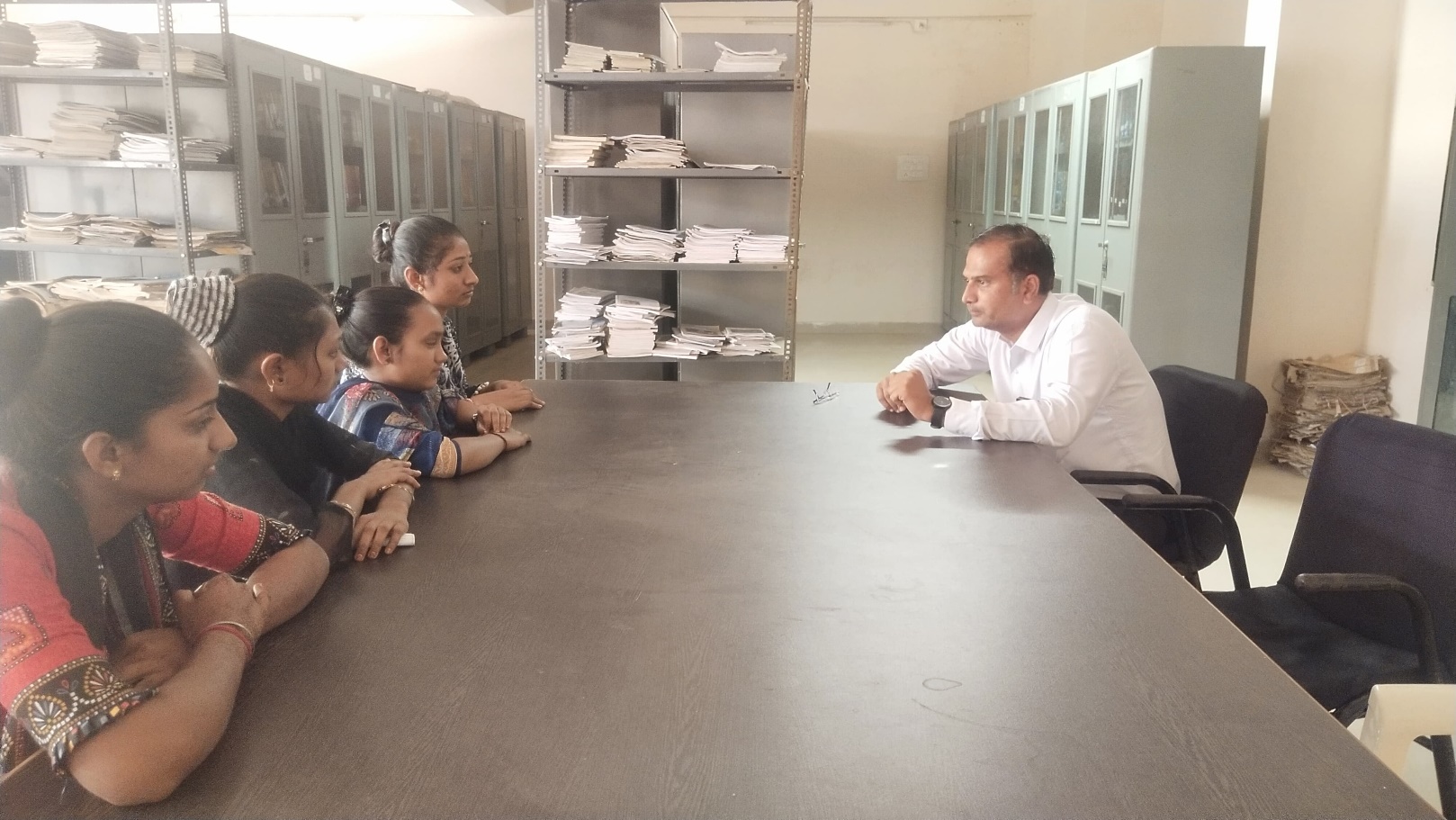 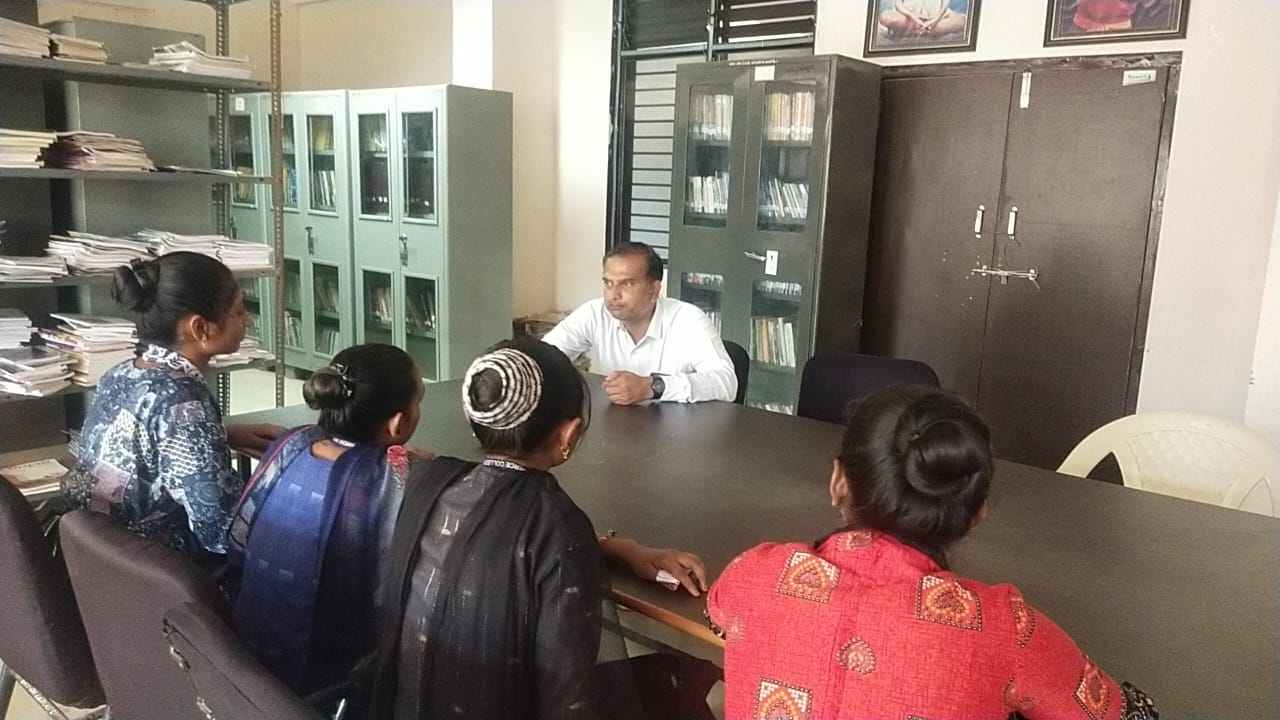 